За ученике:Производња хлеба-практична наставаРецептуре:1.СЛАТКИ БОЖИЋНИ ХЛЕБПотребно је:Израда:Суво воће(суво грожђе, суве кајсије, шљиве, бруснице, урме ), изаберите по могућноси и по укусу, можете их и мешати. Крупније воће као што су кајсије и шљиве исецкајте на ситније комаде, ставите у шољу и прелите кључалом водом, додајте , по жељи зачепак рума и оставите 15 минута да стоји.Орахе(лешник, бадем чак и неслани кикирики) грубо осецкајте .Помешајте брашно, со и прашак за пециво.Путер (маргари омекшати) па умутити са шећером, додати сир (павлаку) и јаје и наставити са мућењем.Додати сада ½ брашна умутити па додати оцеђено воће и орахе .Додати преостало брашно и даље месити ручно.Ако се тесто јако лепи, додајте мало брашна.Обликујте  у дебљи ваљак и тесто пренесите у тепсију ( било би добар мањи калуп за хлеб) обложену папиром или намазану и посуту брашном.Ако се све ради миксером, постоји могућност да тесто буде јако меко. У том случају тесто само  преспите у  плех за хлеб који сте обложили папиром  или га добро премазали масноћом и посули брашном. Вишак брашна истресите.Пећи на t=(170-180)0С   око  40 минута.Готов хлеб извадити из теспсије и ставити на решеткасту подлогу да се охлади. Може се премазати мармеладом  и поспе прах-шећером, може се премазати танко путером док је још топао и посути прах шећером у којем има и ванил-шећера. По жељи.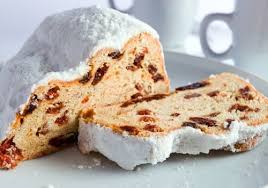 2.БОЖИЋНА ПОГАЧА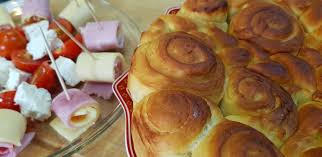 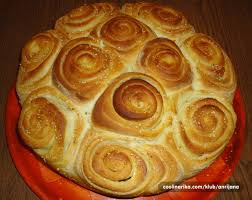 Израда:Брашно донети раније у кухињу, одмерити, просејати, додат со и помешати. Квасац ставити у средину, додати шећер, и пола загрејаног млека, измутити, покрити, сачекати да испуца.Додати остале сировине и умесити тесто. Када престане да се лепи за подлогу, премазати са мало уља и покрити фолијом. Оставити на топлом Да расте 30-40 минута.Изручити тесто на сто и обликовати лопту, покрити га и оставити да стоји 10 мин.Оклагијом развити тесто у лепињу, премазати је са омекшалим маргарином па увити тесто у ролат. Сећи дебље кришке и слагати их у округлу намазану тепсију (види слике).На крају , умутити жуманце, кашику уља , мало воде и кашичицу соли па са тим премазати погачу. Може се посути сусамом или неким другим зрневљем.Оставити је на топлом месту да расте 30-60 мин (мора добро да нарасте).Пећи на 200-220 0С   око 25 -30 мин. Печење морате испратити.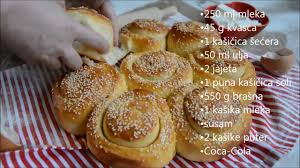 3.ПИШКОТА СА ЏЕМОМПоступак израде:Умутити јаја миксером , додати шећер, мутити и даље па додати уље, какао и млеко и пекмез од шљива. Брашно помешати са прашком за пециво и изручити га у умућену смесу. Лаганим мешањем спојити све. Пресути у подмазан и побрашњавену тепсију. Пећи на 1800С . готово је када се ивице теста почну одвајати од зида тепсије. Или забости чачкалицу у тесто. Ако из теста изађе чиста, колач је готов.Хладну пишкоту пресећи, премазати пекмезом од кајсија, вратити горњи део пишкоте и прекрити га глазуром од чоколадеГлазура од чоколаде:начинУ шерпицу сипати воде и загрејати је скоро до кључања. Спустити чоколаду у њу и оставити пар минута. Када чоколада потпуно омекша одлити воду и додати две кашике уља или мало млека и 2-3 кашике омекшалог маргарина.2.начину шерпицу сипати 50-80 гр павлаке за кување, загрејати је  на тихој ватри, наставити загревање па додати изломљену чоколаду. Мешати док се не истопи па прелити колач. Охладити, исећи на коцке и послужити.4.РОЛАТ-ТОРТА СА БАНАНАМАЗа једну пишкоту је потребно:5 јаја5 ВК великих кашика брашна5 ВК шећера3 ВК уљаИзрада:Одвојити беланца и добро их улупати , додати шећер и даље мутити . уз непрестано мућење додавати једно по једно жуманце и на крају уље. На крају пажљиво умутити брашно.Наћи одговарајућу тепсију, обложити је папиром па излити смесу (дебљине око 2цм).Пећи на 180 С око 20 мин.Пишкоту након печења одмах са папиром увити у ролат. Оставити да стоји 5 мин, отпаковари па сваку премазати пекмезом од кајсија и свити ролат. 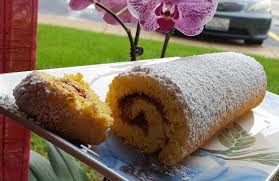 Ролате исећи на кришке једнаке дебљине.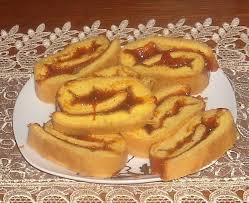 Сад узети овалну велику чинију , премазати је танко уљем па је обложити танком пластичном фолијом која се користи у кухињи. Целу чинију изнутра обложити кришкама ролата. Оставити део кришки за подлогу.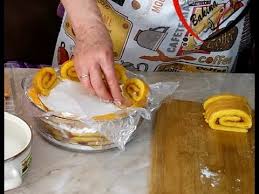 Фил:1,5 л млека 4 пудинга од ваниле200гр шећераСкувати и охладити.150 гр маргарина омекшати и улупати па спојити са пудингом. 1 кг банана исећи на колутиће и додати у фил.У обложену чинију сипати фил од пудинга и банана и одгоре послагати преостале кришке ролата. Оставити у фрижидер да се охлади. Када се охлади, ставити тацну преко чиније и окренути све тако да тацна сада буде доле.Пажљиво скинути чинију и уклонити пластичну фолију.изгледа овако: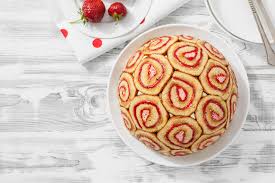 Кришке ролата можете слагати и у редове и правити пишкоте . Сваки ред премазати филом са бананама. Последњи ред је са пишкотама.Од горе може шлаг.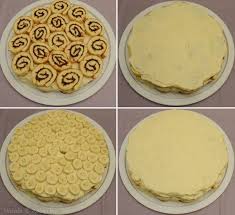 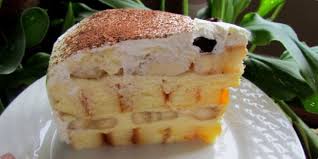 Послужити.5.ОБРНУТИ КОЛАЧ СА ЈАБУКАМАПотребно је:Фил: 4-5  јабука160 гр шећераОко 100гр маргарина1 кесица циметаПоступак:Јабуке ољуштити и исећи на дебље плошке, уваљати их у шећер помешан са циметом.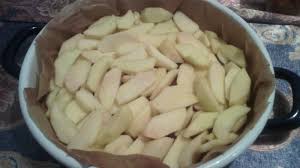 Округлу тепсију прекрити папиром за печење и дебело намазати маргарином. Јабуке поређати и 10-15 минута пећи у рерни на 180 С.Док се јабуке пеку, спремити тесто:Тесто:150гр шећера150гр маргарина150 гр брашна1 прашак за пециво1 ванил шећер3јајаПрстохват соли.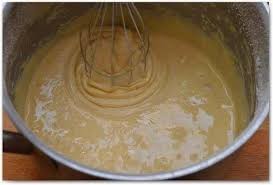 Тепсију са јабукама извадити из рерне, прекрити их тестом. Од горе посути са шећером у који смо додали мало цимета.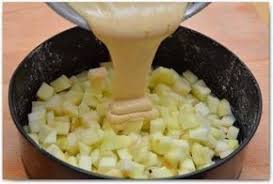 Пећи на 180 С око 15-20 мин.Изнад тепсије ставити тацну , другом руком држати тепсију чврстод доле па све окренути. Када је тацна доле, скинути тепсију и папир . 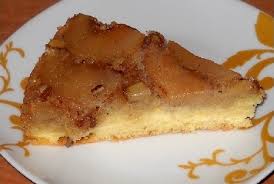 Обавезно улупати шлаг из кесице у који треба додати 1 кашику млека у праху да буде гушћи и финији и прекрити са њим колач.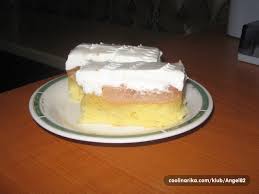 Сировине   гр   %1.Пшенично брашно-меко3002.Путер-маргарин1203.шећер1004.јаје1 ком=50гр5.Крем сир или кисела павлака1306.Суво воће1007.Сецканих ораха(лешника или бадема)80-1008.со1/2мале кашике9.Прашак за пециво1/2Укупно теста900Сировинегр%1.Пш брашно5502.Квасац свеж203.јаја1 ком+1 беланце4.уље505.со10(пола в кашике)6.шећер10(пола в кашике)7.млеко2008.вода509.Павлака или јогурт2-3 вел   кашике10.За премазивање тестаза премазивање погаче. Жуманце, уље, вода:маргарин или путер10011.За премазивање погаче. Жуманце, уље, вода, сусам за посипање.сировине    гр1.брашно2502.шећер2503.јаја100(2 ком)4.уље3 кашике5.какао5 кашика6.млеко150 ( 1,5 дл)7.Прашак за пециво1/28.Пекмез од шљива3 кашике9.Рибана кора од лимуна1 ком10.Џем од кајсија за премаз100-15011.Чоколада за кување за глазуру100